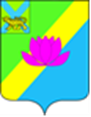                          КОНТРОЛЬНО-СЧЕТНАЯ ПАЛАТА                          ЛЕСОЗАВОДСКОГО ГОРОДСКОГО ОКРУГАСТАНДАРТ ВНЕШНЕГО МУНИЦИПАЛЬНОГО ФИНАНСОВОГО КОНТРОЛЯ        Проведение экспертно-аналитического мероприятия           « Аудит в сфере закупок товаров, работ, услуг»                                                       Г. ЛесозаводскСодержание1. Общие положения .......................................................................................... 3 2.Общая характеристика аудита  в сфере закупок........................................... 53.Предмет и объекты   аудита в сфере закупок................................................7 4.Порядок   проведения экспертно-аналитического мероприятия  аудит  в сфере закупок ......................................................................................................7 5. Этапы проведения аудита в сфере закупок .................................................  106. Требования к оформлению результатов аудита в сфере закупок…………111. Общие положения1.1. Стандарт внешнего муниципального финансового контроля  «Проведение экспертно-аналитического мероприятия « Аудит в сфере закупок товаров, работ, услуг» (далее - Стандарт) подготовлен в целях реализации полномочий Контрольно-счетной палаты Лесозаводского городского округа  по осуществлению аудита в сфере закупок товаров, работ, услуг для муниципальных нужд в рамках реализации положений ст. 98 Федерального закона от 05.04.2013 № 44-ФЗ «О контрактной системе в сфере закупок товаров, работ, услуг для обеспечения государственных и муниципальных нужд»  (далее-Федеральный закон №44-ФЗ). 1.2. Стандарт разработан в соответствии с требованиями Федерального закона от 07.02.2011 № 6-ФЗ «Об общих принципах организации и деятельности контрольно-счетных органов субъектов Российской Федерации и муниципальных образований», Положения о Контрольно-счетной палате  Лесозаводского городского округа, утвержденного решением Думы Лесозаводского городского округа от 04.12.2012 N 585-НПА (в редакции решения от 19.12.2014 года № 262-НПА),   на основе Общих требований к стандартам внешнего государственного и муниципального финансового контроля (утв. Коллегией Счетной палаты Российской Федерации протокол от 12 мая 2012 г. N 21К (854)). При подготовке Стандарта использовались: стандарт финансового контроля «СФК 102. Стандарт финансового контроля. Проведение экспертно-аналитического мероприятия» (утв. Коллегией Счетной палаты РФ, протокол от 16.07.2010 N 36К (738)); стандарт финансового контроля «СФК 104. Проведение аудита эффективности использования государственных средств» (утв. Решением Коллегии Счетной палаты РФ, протокол от 09.06.2009 N 31К (668)).1.3. Целью Стандарта является установление общих правил, требований при осуществлении аудита в сфере закупок товаров, работ, услуг для муниципальных нужд (далее – аудит в сфере закупок) должностными лицами КСП. 1.4. Задачами Стандарта являются:- определение содержания, порядка организации экспертно-аналитического мероприятия по аудиту в сфере закупок;- анализ реализации полномочий органов местного самоуправления городского округа, структурных подразделений администрации, а также заказчиков в сфере формирования, обеспечения размещения, исполнения и контроля за исполнением муниципального заказа;-изучение вопросов эффективности расходования средств бюджета и внебюджетных источников финансирования при размещении муниципального заказа, степени удовлетворения нужд заказчиков, включая уровень достижения планируемых результатов при расходовании бюджетных средств;-предотвращение неправомерных действий в сфере размещения муниципального заказа;-оценка системы внутреннего контроля за размещением муниципального заказа, осуществляемого уполномоченным органом администрации городского округа; оценка системы ведомственного контроля;-реализация иных полномочий, предусмотренных законодательством Российской Федерации и нормативно-правовыми актами городского округа.    1.5. Применение стандарта при проведении должностными лицами КСП аудита в сфере закупок обеспечивается с соблюдением основных принципов внешнего финансового контроля: законности, объективности, эффективности, независимости и гласности.1.6. Основные термины и понятия: законность расходов на закупки - соблюдение участниками контрактной системы в сфере закупок законодательства Российской Федерации и иных нормативных правовых актов о контрактной системе в сфере закупок; целесообразность расходов на закупки - наличие обоснованных муниципальных нужд, необходимых для достижения целей и реализации мероприятий целевых программ, выполнения установленных функций и полномочий органами местного самоуправления; обоснованность расходов на закупки - наличие обоснования, в том числе с использованием правил нормирования как запланированных закупок, их объемов (количества), так и требований к качеству, потребительским свойствам и иным характеристикам закупаемых товаров, работ, услуг, ихнеобходимости;своевременность расходов на закупки - установление и соблюдение заказчиком сроков, достаточных для реализации контракта и достижения целей осуществления закупок в надлежащее время и с минимальными издержками; эффективность расходов на закупки - эффективное применение имеющихся ресурсов, а также обеспечение с учетом соблюдения принципов контрактной системы в сфере закупок лучших условий исполнения контракта (по сравнению с другими участниками закупок) на основе критериев, указанных в документации о закупке, при одновременном достижении запланированных целей осуществления закупок; результативность расходов на закупки - степень достижения заданных результатов обеспечения муниципальных нужд (наличие товаров, работ и услуг в запланированном количестве (объеме) и качестве) и целей осуществления закупок. Иные термины, используемые в Стандарте, употребляются в значении, принятом в Федеральном законе № 44-ФЗ. 2. Общая характеристика аудита в сфере закупок2.1. Аудит в сфере закупок представляет собой организационную форму экспертно – аналитического мероприятия внешнего муниципального финансового контроля, осуществляемого совокупностью методов, в том числе определенных статьей 267.1 Бюджетного кодекса Российской Федерации. 2.2.Цель аудита в сфере закупок – проанализировать и оценить результаты закупок, достижения целей осуществления закупок, определенных в соответствии со статьей 13 Федерального закона № 44-ФЗ. 2.3.Для достижения цели аудита должностные лица Контрольно-счетной палаты осуществляют экспертно-аналитическую, информационную и иную деятельность посредством проверки, анализа и оценки информации о законности, целесообразности, об обоснованности, о своевременности, об эффективности и о результативности расходов на закупки по планируемым к заключению, заключенным и исполненным контрактам (гражданско-правовым договорам) (далее – контрактам). 2.3.1. Проверка законности расходов на закупки по планируемым к заключению, заключенным и исполненным контрактам осуществляется на основании анализа положений статей Бюджетного кодекса Российской Федерации и нормативных правовых актов, устанавливающих порядок расходования средств бюджета, в том числе и на закупки товаров, работ, услуг. 2.3.2. Проверка целесообразности расходов на закупки по планируемым к заключению, заключенным и исполненным контрактам осуществляется на основании анализа установления соответствия планируемой закупки целям осуществления закупок, определенным с учетом положений статьи 13 Федерального закона №  44-ФЗ (в том числе решениям, поручениям, указаниям Президента Российской Федерации, решениям, поручениям Правительства Российской Федерации, законам Приморского края, решениям, поручениям высших исполнительных органов государственной власти Приморского края, муниципальным правовым актам Лесозаводского городского округа ), а также законодательству Российской Федерации и иным нормативным правовым актам о контрактной системе в сфере закупок. 2.3.3. Проверка обоснованности расходов на закупки по планируемым к заключению, заключенным и исполненным контрактам осуществляется на основании оценки применения методов начальной (максимальной) цены контракта, цены контракта, заключаемого с единственным поставщиком (подрядчиком, исполнителем) и способов определения поставщика (подрядчика, исполнителя) установленных статьей 22 и главой 3 с учетом положений статьи 18 Федерального закона № 44-ФЗ. 2.3.4. Проверка своевременности расходов на закупки по планируемым к заключению, заключенным и исполненным контрактам осуществляется на основании анализа расходных обязательств, обусловленных указанными расходами на соответствие их исполнению в соответствующем финансовом году с учётом сроков (периодичности) осуществления закупок по плану закупок, срока действия решения Думы городского округа  о местном бюджете на очередной финансовый год и плановый период в соответствии с положениями Федерального закона № 44-ФЗ и Бюджетного кодекса Российской Федерации. 2.3.5. Оценка эффективности расходов на закупки по планируемым к заключению, заключенным и исполненным контрактам (договорам) для достижения целей осуществления закупок, определенных в соответствии со статьей 13 Федерального закона № 44-ФЗ осуществляется с учётом принципа эффективности использования бюджетных средств бюджетной системы Российской Федерации, определённого ст. 34 Бюджетного кодекса Российской Федерации в части экономности от использования наименьшего объёма средств достигнутых указанных целей. 2.3.6. Оценка результативности расходов на закупки по планируемым к заключению, заключенным и исполненным контрактам (договорам) для достижения целей осуществления закупок, определенных в соответствии со статьей 13 Федерального закона № 44-ФЗ, осуществляется с учётом принципа эффективности использования бюджетных средств бюджетной системы Российской Федерации,  определенного статьей 34 Бюджетного кодекса Российской Федерации в части использования определенного бюджетом объема средств. 2.4. Аудит в сфере закупок должен быть:объективным - осуществляться с использованием обоснованных фактических документальных данных, полученных в установленном порядке, и обеспечивать полную и достоверную информацию по предмету мероприятия;системным - представлять собой комплекс экспертно-аналитических действий, взаимоувязанных по срокам, охвату вопросов, анализируемым показателям, приемам и методам;результативным – организация мероприятия должна обеспечивать возможность подготовки выводов, предложений и рекомендаций по предмету мероприятия.2.5. При проведении аудита в сфере закупок могут использоваться мониторинг, экспертиза, обследование, анализ и другие методы экспертно-аналитической деятельности.3. Предмет и объекты аудита в сфере закупок 3.1. Предметом аудита в сфере закупок являются: 1) документы планирования закупок товаров, работ, услуг; 2) документы, регламентирующие определение поставщиков (подрядчиков, исполнителей);3) гражданско-правовые договоры (контракты), предметом которых являются поставка товара, выполнение работы, оказание услуги, от имени Лесозаводского городского округа , а также бюджетным учреждением либо иным юридическим лицом в соответствии с частями 1, 4 и 5 статьи 15 Федерального закона №  44-ФЗ; 4) документы, подтверждающие исполнение контрактов; 5) заявки заказчиков, муниципальных заказчиков, заявки участников закупки; 6) протоколы, составленные по результатам закупок товаров, работ, услуг. 7) реестры договоров (контрактов), заключенных заказчиками; 8) информация, размещённая в единой информационной системе в сфере закупок, указанная в части 3 статьи 4 Федерального закона № 44-ФЗ, с использованием официального сайта www.zakupki.gov.ru в информационно-телекоммуникационной сети "Интернет", а также других информационных системах.9) иные вопросы в сфере внешнего муниципального финансового контроля, установленные федеральными законами, законами Приморского края, Уставом и нормативными правовыми актами Думы городского округа , относящиеся к полномочиям Контрольно-счетной палаты в сфере закупок. 3.2. Объекты аудита в сфере закупок определены ст.266.1 Бюджетного кодекса Российской Федерации, с учетом действия положений Федерального закона №  44-ФЗ. 4.Порядок проведения экспертно-аналитического мероприятия       аудит в сфере закупок. 4.1. Аудит в сфере закупок проводится на основании плана работы Контрольно-счетной палаты.Сроки проведения аудита в сфере закупок определяются в соответствии с Регламентом  Контрольно-счетной палаты.4.2.  При проведении аудита в сфере закупок используются следующие источники информации: 1) законодательство о контрактной системе, включая Федеральный закон № 44-ФЗ и иные нормативные правовые акты о контрактной системе в сфере закупок, в частности, принятые в соответствии с Планом мероприятий по реализации Федерального закона от 5 апреля 2013 г. № 44-ФЗ «О контрактной системе в сфере закупок товаров, работ, услуг для обеспечения государственных и муниципальных нужд», утвержденным Правительством Российской Федерации; 2) внутренние документы заказчика: - документ о создании контрактной службы и положение о ней или документ, утверждающий постоянный состав работников заказчика, выполняющих функции контрактной службы без образования отдельного структурного подразделения; - документ о создании и регламентации работы комиссии (комиссий) по осуществлению закупок; - документ, регламентирующий процедуры планирования, обоснования и осуществления закупок; - утвержденные план и план-график закупок; - документ, регламентирующий проведение контроля в сфере закупок, осуществляемого заказчиком; - иные документы и информация в соответствии с целями проведения аудита в сфере закупок; 3) единая информационная система в сфере закупок, в том числе документы, утвержденные заказчиком и подлежащие размещению в единой информационной системе в сфере закупок (до момента ввода единой информационной системы в сфере закупок - на официальном сайте zakupki.gov.ru), а именно: - планы закупок; - планы-графики закупок; - информация о реализации планов и планов-графиков закупок; - информация об условиях, запретах и ограничениях допуска товаров, происходящих из иностранного государства или группы иностранных государств, работ, услуг, соответственно выполняемых, оказываемых иностранными лицами, перечень иностранных государств, групп иностранных государств, с которыми Российской Федерацией заключены международные договоры о взаимном применении национального режима при осуществлении закупок, а также условия применения такого национального режима; - реестр контрактов, включая копии заключенных контрактов; - реестр недобросовестных поставщиков (подрядчиков, исполнителей); - библиотека типовых контрактов, типовых условий контрактов; - реестр банковских гарантий; - каталоги товаров, работ, услуг для обеспечения  муниципальных нужд; - реестр плановых и внеплановых проверок, включая реестр жалоб, их результатов и выданных предписаний; - правила нормирования, требования к отдельным видам товаров, работ, услуг (в том числе предельные цены товаров, работ, услуг) и (или) нормативные затраты на обеспечение функций органов местного самоуправления; - отчеты заказчиков, предусмотренные Федеральным законом № 44-ФЗ; - извещения об осуществлении закупок, документация о закупках, проекты контрактов, размещаемые при объявлении о закупке, в том числе изменения и разъяснения к ним; - информация, содержащаяся в протоколах определения поставщиков (подрядчиков, исполнителей); - информация о ходе и результатах обязательного общественного обсуждения закупок в случае, если начальная (максимальная) цена контракта либо цена контракта, заключаемого с единственным поставщиком (подрядчиком, исполнителем), превышает один миллиард рублей; - результаты мониторинга закупок, аудита в сфере закупок, а также контроля в сфере закупок; - иная информация и документы, размещение которых предусмотрено Федеральным законом № 44-ФЗ и принятыми в соответствии с ним нормативными правовыми актами. При этом необходимо учитывать сроки вступления в силу отдельных положений Федерального закона № 44-ФЗ в части введения в действие единой информационной системы в сфере закупок (часть 3 статьи 114); 4) электронные площадки и информация, размещаемая на них, включая реестры участников электронного аукциона, получивших аккредитацию на электронной площадке; 5) официальные сайты заказчиков и информация, размещаемая на них, в том числе о планируемых закупках; 6) печатные издания, в которых публикуется информация о планируемых закупках; 7) данные федерального статистического наблюдения (квартальная форма федерального статистического наблюдения № 1-контракт «Сведения об определении поставщиков (подрядчиков, исполнителей) для обеспечения государственных и муниципальных нужд»), утвержденная приказом Росстата от 18 сентября 2013 г. № 374 «Об утверждении статистического инструментария для организации федерального статистического наблюдения за определением поставщиков (подрядчиков, исполнителей) для обеспечения государственных и муниципальных нужд» (далее – форма федерального статистического наблюдения № 1-контракт); 8) документы, подтверждающие поставку товаров, выполнение работ, оказание услуг потребителю, в том числе отчеты о результатах отдельного этапа исполнения контракта, о поставленном товаре, выполненной работе или об оказанной услуге, заключения об экспертизе результатов, предусмотренных контрактом, акты приемки, платежные документы, документы о постановке имущества на баланс, разрешения на ввод объектов строительства в эксплуатацию и иные документы, подтверждающие, что закупленные объектом аудита (контроля) товары, работы и услуги достигли конечных потребителей, в интересах которых осуществлялась закупка, документы бухгалтерского учета; 9) результаты предыдущих проверок соответствующих контрольных и надзорных органов; 10) информация о выявленных нарушениях законодательства о контрактной системе, полученная от правоохранительных органов в рамках реализации соглашений о взаимном сотрудничестве; 11) электронные базы данных федеральных органов; 12) интернет-сайты компаний-производителей товаров, работ, услуг; 13) иная информация (документы, сведения), полученная от экспертов, в том числе информация о складывающихся на товарных рынках ценах товаров, работ, услуг, закупаемых для обеспечения муниципальных нужд. 4.3. В ходе проведения экспертно-аналитического мероприятия могут использоваться одновременно несколько источников информации, имеющих непосредственное отношение к предмету и объекту аудита (контроля). 5. Этапы проведения аудита в сфере закупок5.1. Аудит в сфере закупок включает в себя три этапа: подготовительный этап; основной этап; заключительный этап. 5.2 На подготовительном этапе аудита в сфере закупок осуществляется предварительное изучение предмета и объектов аудита (контроля), анализ их специфики, сбор необходимых данных и информации, по результатам которых подготавливается программа аудита в сфере закупок.  5.3 Сбор данных и информации на подготовительном этапе рекомендуется осуществлять путем анализа и оценки информации о закупках объектов аудита (контроля) в открытых информационных системах, а также изучения документов и материалов, имеющих отношение к предмету аудита в сфере закупок, из других открытых источников (в том числе единая информационная система в сфере закупок, официальный сайт zakupki.gov.ru, электронные торговые площадки, официальные сайты контрольных органов в сфере закупок, официальные сайты объектов аудита (контроля), данные государственной статистики). 5.4 На основном этапе аудита в сфере закупок проводятся анализ и оценка информации о законности, целесообразности, обоснованности, своевременности, эффективности и результативности расходов на закупки по планируемым к заключению, заключенным и исполненным контрактам в соответствии с вопросами программы аудита в сфере закупок, в том числе непосредственно на объектах аудита (контроля), в ходе которых осуществляются сбор и анализ материалов, документов, информации, фактических данных и иных сведений, необходимых для подготовки заключения по проведенному аудиту в сфере закупок. В ходе проведения данного этапа формируется рабочая документация фиксирующая результаты экспертно-аналитического мероприятия, которая служит основой для подготовки заключения по проведенному аудиту, выводов и рекомендаций. 5.5 На заключительном этапе аудита в сфере закупок обобщаются результаты проведения аудита, подготавливается заключение по проведенному аудиту, в том числе устанавливаются причины выявленных отклонений, нарушений и недостатков, подготавливаются предложения, направленные на их устранение и на совершенствование контрактной системы в сфере закупок. 5.6 В случае, если в ходе аудита выявлены отклонения, нарушения и недостатки, а сделанные выводы указывают на возможность существенно повысить качество и результаты работы объектов аудита (контроля) в сфере закупок, необходимо подготовить соответствующие предложения (рекомендации), направленные на их устранение и на совершенствование деятельности объекта аудита (контроля) в сфере закупок, которые включаются в заключение по результатам аудита в сфере закупок. 6.Требования к оформлению результатов аудита в сфере закупок6.1. Подготовку результатов аудита в сфере закупок необходимо начинать с всестороннего анализа и оценки сравнения собранных фактических данных и информации (доказательств), которые зафиксированы в составленных в ходе аудита актах, отчётах, заключениях и рабочих документах, с установленными критериями оценки результатов закупок, достижения целей осуществления закупок. По итогам этого сравнения должностными лицами Контрольно-счетной палаты готовятся выводы, которые должны указывать на законность, целесообразность, обоснованность, своевременность, эффективность и результативность расходов на закупки по планируемым к заключению, заключенным и исполненным контрактам, установленным критериям аудита в сфере закупок. При этом установленные критерии аудита в сфере закупок должны быть объективными, четкими, сравнимыми, достаточными позволяющими сделать всесторонние выводы о результатах закупок, достижению целей осуществления закупок определенных в соответствии со ст. 13 Федерального закона № 44-ФЗ. Если реальные результаты закупок по планируемым к заключению, заключённым и исполненным контрактам, соответствуют установленным критериям аудита в сфере закупок, то это означает достижение объектом аудита целей, определенных в соответствии со статьей 13 Федерального закона № 44-ФЗ. Их недостижение свидетельствует, в том числе, о наличии причин отклонений, нарушений и недостатков в сфере закупок объекта аудита.В случае выявления отклонений, недостатков и нарушений в заключении должны содержаться конкретные факты, свидетельствующие о недостижении целей осуществления закупок, определенных в соответствии со статьей 13 Федерального закона № 44-ФЗ. При проведении сравнительного анализа и подготовке заключения по его результатам следует исходить только из полученных и собранных фактических данных, служащих надежными доказательствами. На основе анализа результатов закупок формулируются соответствующие выводы по каждой цели аудита в сфере закупок, которые должны: 1) содержать характеристику и значимость выявленных отклонений, фактических результатов закупок объекта аудита от критериев аудита в сфере закупок, установленных в программе проведения аудита; 2) определять причины выявленных недостатков и нарушений, которые привели к недостижению целей осуществления закупок, определенных в соответствии со статьей 13 Федерального закона № 44-ФЗ, и последствия, которые эти недостатки и (или) нарушения влекут или могут повлечь за собой; 5.2. Подготовка предложений является завершающей процедурой формирования результатов аудита в сфере закупок. В случае, если в ходе аудита в сфере закупок выявлены отклонения, недостатки, нарушения, а сделанные выводы указывают на возможность совершенствование контрактной системы, должностные лица контрольно-счетной палаты, с учетом положений статьи 268.1. Бюджетного кодекса Российской Федерации, статьи 16 Федерального закона от 7 февраля 2011 года N 6-ФЗ "Об общих принципах организации и деятельности контрольно-счетных органов субъектов Российской Федерации и муниципальных образований", подготавливают соответствующие предложения для принятия мер по устранению отклонений, недостатков и нарушений которые включаются в заключение о результатах аудита в сфере закупок товаров, работ, услуг. Если результаты аудита в сфере закупок объекта аудита соответствуют установленным критериям и могут быть признаны вполне удовлетворительными, и имеются возможности повышения эффективности, результативности осуществления закупок товаров, работ, услуг объекта аудита, должностным лицам контрольно-счетной палаты  необходимо, основываясь на выводах, сделанных по результатам аудита в сфере закупок, находить возможности и разрабатывать соответствующие предложения по совершенствованию деятельности объекта аудита в сфере закупок контрактной системы в целях более высокого повышения эффективности, результативности осуществления закупок товаров, работ, услуг объекта аудита. Содержание предложений должно соответствовать поставленным целям аудита в сфере закупок и основываться на выводах, сделанных по результатам аудита в сфере закупок. Предложения необходимо формулировать таким образом, чтобы они были: 1) направлены на устранение причин существования выявленного недостатка, нарушений или проблем отклонения; 2) обращены в адрес объектов аудита, должностных лиц, в компетенцию и полномочия которых входит их выполнение; 3) ориентированы на принятие объектами аудита конкретных мер по устранению выявленных недостатков, нарушений и устранения причин отклонений; 4) экономически эффективными, то есть расходы, связанные с их выполнением, не должны превышать получаемую выгоду, направленную для обеспечения муниципальных нужд; 5) направлены на получение результатов от их внедрения, которые можно оценить или измерить; 6) четкими и простыми по форме. Формулировки предложений должны быть достаточно конкретными, но без излишней детализации. В предложениях  необходимо излагать конкретные вопросы, которым объекты аудита должны уделить внимание и рассмотреть для принятия соответствующих решений. Количество предложений определяется содержанием и масштабом аудита в сфере закупок конкретного объекта аудита. 6.3. Подготовка и оформление заключения о результатах аудита в сфере закупок является завершающей процедурой его проведения. Заключение состоит из вводной и содержательной частей. Во вводной части заключения указываются реквизиты документов, на основании и с учетом которых проведен аудит в сфере закупок, перечень дополнительно запрошенных и (или) изученных в ходе аудита в сфере закупок документов, материалы которых были учтены при подготовке заключения, сведения о привлеченных экспертах, описывается объект аудита. В содержательной части заключения излагаются результаты проведенного аудита в сфере закупок, делаются выводы и даются рекомендации.Результаты аудита должны излагаться в заключении в соответствии с поставленными целями и давать ответы на каждую из них на основе выводов, сделанных по итогам аудита в сфере закупок. В заключении следует приводить наиболее существенные факты, свидетельствующие о достижение или не достижение целей осуществления закупок, определенных в соответствии со статьей 13 Федерального закона № 44-ФЗ, а также указывать конкретные причины обнаруженных отклонений, недостатков, нарушений или возможные последствия выявленных отклонений, недостатков, нарушений. Одновременно, при необходимости, с проектом заключения подготавливаются проекты соответствующих информационных писем, содержащих основные выводы по результатам аудита в сфере закупок, и предложения по совершенствованию контрактной системы в адрес государственных органов, муниципальных органов, организаций и учреждений, заинтересованных в результатах аудита в сфере закупок Лесозаводского городского округа.